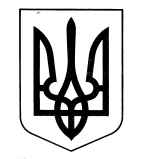 МІНІСТЕРСТВО ФІНАНСІВ УКРАЇНИНАКАЗвід 21 квітня 2020 року                          Київ                                                    № 166Зареєстровано в Міністерстві юстиції України30 квітня 2020 р. за № 388/34671Про особливості складання паспортів бюджетних програм у період карантинуВідповідно до статті 20 Бюджетного кодексу України, пункту 4 Положення про Міністерство фінансів України, затвердженого постановою Кабінету Міністрів України від 20 серпня 2014 року № 375, з метою зменшення обігу паперових документів у процесі виконання Державного бюджету України на 2020 рік у період карантину, установленого Кабінетом Міністрів України з метою запобігання поширенню на території України гострої респіраторної хвороби COVID-19, спричиненої коронавірусом SARS-CoV-2,НАКАЗУЮ:Установити, що у період карантину, як виняток із Правил складання паспортів бюджетних програм та звітів про їх виконання, затверджених наказом Міністерства фінансів України від 29 грудня 2002 року № 1098 «Про паспорти бюджетних програм», зареєстрованих у Міністерстві юстиції України 
21 січня 2003 року за № 47/7368, головні розпорядники коштів державного бюджету, з якими Міністерство фінансів України здійснює обмін інформацією через систему електронної взаємодії органів виконавчої влади, погоджують із Міністерством фінансів України паспорти бюджетних програм, в тому числі внесення змін до них, із застосуванням цієї системи.Отримані через систему електронної взаємодії органів виконавчої влади проєкти паспортів бюджетних програм погоджуються Міністерством фінансів України шляхом оформлення аркуша погодження із накладенням уповноваженою посадовою особою кваліфікованого електронного підпису.Головні розпорядники коштів державного бюджету передають Державній казначейській службі України копії паспорта бюджетної програми, наказу про його затвердження (або іншого відповідного розпорядчого документа) та аркуша погодження Міністерства фінансів України через систему електронної взаємодії органів виконавчої влади.Департаменту державного бюджету забезпечити:подання цього наказу в установленому порядку на державну реєстрацію до Міністерства юстиції України; доведення цього наказу після його державної реєстрації до відома головних розпорядників коштів державного бюджету.Департаменту документообігу та контролю за виконанням документів забезпечити оприлюднення цього наказу після його державної реєстрації в Міністерстві юстиції України на офіційному сайті Міністерства фінансів України.Цей наказ набирає чинності з дня його офіційного опублікування.Контроль за виконанням цього наказу залишаю за собою. Міністр                                                                                      Сергій МАРЧЕНКО